Реквізити навчальної дисципліниПрограма навчальної дисципліниОпис навчальної дисципліни, її мета, предмет вивчання та результати навчанняКурс «Комп’ютерна електроніка» є теоретичною основою сукупності знань та вмінь, що формують схемотехнічний профіль фахівця в царині апаратного забезпечення засобів обчислювальної техніки та є визначальною у формуванні фахового рівня спеціалістів у сфері обчислювальної техніки. Вивчення дисципліни забезпечує наступні загальні та фахові компетенції:  ЗК3,   ФК14, ФК17, ПРН1, ПРН2, ПРН3, ПРН6, ПРН9, ПРН13.Метою дисципліни є розкриття сучасних наукових концепцій, понять, методів і технологій створення схемотехнічних компонентів  обчислювальної техніки та вивчення сучасних засобів використання електронних пристроїв при проектуванні пристроїв для інформаційних технологій.Завданнями вивчення дисципліни є: - оволодіння основами фізичних  засад принципу дії та структури електронних приладів та властивостей p – n переходу, контактних явищ в ньому; -засвоєння принципу дії, параметричних співвідношень та схем включення напівпровідникових  і фотоелектронних приладів – діодів, тиристорів, біполярних і польових транзисторів з  p – n переходом і з ізольованими затворами, фото резисторів, фото і світлодіодів, фото транзисторів і фото помножувачів.- оволодіння принципами аналізу та синтезу типових електронних вузлів і пристроїв; підсилювальних каскадів, операційних підсилювачів, компараторів, генераторів сигналів і таймерів, схем передачі і відображення інформації, модуляції і демодуляції.- вивчення та засвоєння методики розрахунку основних характеристик та параметрів типових логічних і цифрових вузлів, пристрої, що запам'ятовують, структур логічних елементів з характеристиками що програмуються, аналого - цифрових  і цифро – аналогових перетворювачів та їх застосування в електротехнічних і обчислювальних приладах. - засвоєння принципів роботи, методів розрахунку та захисту джерел живлення та схем перетворення струму.Предмет навчальної дисципліни – основні поняття і закони електромагнітного поля і теорії електричних кіл для побудови пристроїв обчислювальної техніки та перехідні процеси в них; методи  розрахунку схемотехнічних елементів та аналіз перебігу електромагнітних та енергетичних процесів в цих пристроях; сучасні методи аналізу та синтезу усталених схемотехнічних елементів  з використанням програмованого забезпечення; сучасні пакети прикладних програм розрахунку та моделювання пристроїв обчислювальної техніки Досвід: аудиторної та самостійної роботи при засвоєнні нового матеріалу; використання набутих знань при розв’язанні задач типового характеру; самостійного виконання практичної роботи. Пререквізити та постреквізити дисципліни (місце в структурно-логічній схемі навчання за відповідною освітньою програмою) вивчення дисципліни базується на знаннях, одержаних з курсів: Вища математика – розділи: матрична алгебра, диференційні рівняння, теорія функцій комплексної змінної, перетворення Фур’є і Лапласа, чисельні методи розв’язання алгебраїчних і диференційних рівнянь. Фізика – розділи: електрика та магнетизм. Теорія електричних та магнітних кілУ свою чергу дисципліна “Комп’ютерна електроніка” в цілому та окремі розділи курсу використовуються при вивченні дисциплін із циклів професійної-практичної підготовкистудентів та дисциплін за вибором ВНЗ. До переліку забезпечуваних слід віднести наступні кредитні модулі: Комп’ютерна схемотехніка; Надійність комп’ютерних системКомп’ютерні системи реального часуКомп’ютерне моделювання; Гібридні комп’ютерні системи; Комп’ютерні системи; Основи охорони праці. Зміст навчальної дисципліни Розділ №1 „ Основи аналогових та імпульсних електронних пристроїв”Тема 1.1	Комп'ютерна електроніка, сучасна класифікація, основні принципи та визначенняТема 1.2	Лінійні кола електронних пристроїв і їх характеристики. Властивості реальних пасивних компонентів.Тема 1.3	Основні властивості p – n переходів і їх моделі. Напівпровідникові діоди і їх різновиди.Тема 1.4	Біполярний транзистор, його моделі і особливості схемотехніки.Тема 1.5	Польові транзистори, особливості його схем включення.Тема 1.6	Фотоелектронні прилади і пристрої відображення інформації.Тема 1.7	Основні властивості аналогових підсилювальних пристроїв.Тема 1.8	Біполярні каскади із спільною базою (СБ) і емітерні повторювачі (схеми із спільним колектором – СК )Тема 1.9	Каскади на польових транзисторах.Тема 1.10	Джерела струму і напруги. Струмові дзеркала.Тема 1.11	Диференціальні каскадиТема 1.12	Комплементарні і квазікомплементарні схемиТема 1.13	Операційні підсилювачі (ОУ). Динамічні властивості ОУ.Тема 1.14	Перетворювачі аналогових сигналів на операційних підсилювачах.Тема 1.15	Функціональні перетворювачі на базі операційного підсилювача.Тема 1.16	Модульна контрольна робота №1Розділ №2 „ Пристрої цифрової електроніки”Тема 2.1	Робота напівпровідникових приладів у ключовому режимі.Тема 2.2	Тригерні і генераторні пристрої.Тема 2.3	Базові логічні елементи.Тема 2.4	Напівпровідникові запам’ятовуючі пристрої.Тема 2.5	Логічні пристрої з програмованими характеристиками.Тема 2.6	Основні шляхи та концепції розвитку Комп’ютерної електронікиНавчальні матеріали та ресурси Базова література: 1 Електротехніка.ч. 2. Електроніка. українською мовою Навчальний посібник обсяг 25 ум. Друк.арк. Гриф Міністерства освіти і науки України № 1/11- 11829 від 22.07.2013 українською мовою; № листа МОН 1/11-11829; дата 22.07.2018.2 Комп’ютерна електроніка. [Електронний ресурс] : навчальний посібник для студентів освітньої програми «Комп’ютерні системи та мережі» за спеціальністю 123 «Комп’ютерна інженерія» / КПІ ім. Ігоря Сікорського ; уклад.: О. А. Верба, Ю. М. Виноградов. Гриф надано Методичною радою КПІ ім. Ігоря Сікорського (протокол № 7  від 27.02.2020 р.). – Київ : КПІ ім. Ігоря Сікорського, 2020. – 334 с. https://ela.kpi.ua/handle/123456789/32173.  Комп’ютерна електроніка. Методичні вказівки до виконання лабораторних робіт. [Електронне видання] / Уклад.: Ю.М. Виноградов, О.А. Верба – К.: НТУУ «КПІ», 2016. –301с.         Додаткова література:          4 Комп’ютерна електроніка [Електронний ресурс] : підручник для студ. спеціальності 126 «Інформаційні системи та технології», спеціалізації «Інтегровані інформаційні системи» / А.О. Новацький ; КПІ ім. Ігоря Сікорського. – Електронні текстові дані (1 файл: 80.9 Мбайт). – Київ : КПІ ім. Ігоря Сікорського, 2018. – 468 с. Електронний ресурс https://SILO.PUB//Microelectronic Devices and Circuits.html 2016 Electronic Edition Clifton G . Fonstad Department of Electrical Engineering and Computer Science Massachusetts InstituteНавчальний контентМетодика опанування навчальної дисципліни (освітнього компонента)Методика опанування навчальної дисципліни (освітнього компонента) (Заочна форма)Лекційні заняття  (Очна форма)Навчальний зміст дисципліни складається з лекцій та лабораторних робіт. Лекції. Лекція 1. Тема 1.1:  Комп'ютерна електроніка, сучасна класифікація, основні принципи й визначення.Етапи розвитку електроніки. Класифікація електронних пристроїв. Аналогова й цифрова форма вистави інформації.  Аналогові електронні пристрої. Дискретні електронні пристрої. Цифрові електронні пристрої. Тема 1.2:  Лінійні ланки електронних пристроїв і їх характеристики. Властивості реальних пасивних компонентів.Еквівалентні генератори й прості ланцюги. Опис лінійних систем у частотній і годинної області. Основні динамічні параметри цифрових сигналів. Властивості реальних пасивних компонентів.Лекція 2. Тема 1.3. Основні властивості p – n переходів і їх моделі. Напівпровідникові діоди і їх різновидності.Основні властивості p – n переходів. Модель p – n переходу Молла – Еберса. Вольт – амперна характеристика діода. Опір і ємність діода. Схеми на діодах. Технологія виготовлення напівпровідникових діодів. Класифікація діодів. Лекція 3. Тема 1.4. Біполярний транзистор, його моделі й особливості схемотехники.Фізична модель біполярного транзистора. Схеми включення й основні параметри біполярного транзистора. Еквівалентні схеми біполярного транзистора. Залежність параметрів біполярного транзистора від частоти. Класифікація біполярних транзисторів.Лекція 4.Тема 1.5. Польові транзистори, особливості його схем включення.Ефект поля в приладах з напівпровідниками. Принцип роботи польового транзистора. Основні параметри польового транзистора. Температурна залежність характеристик польових транзисторів. Еквівалентні схеми польових транзисторів. Відмінні риси польового транзистора від біполярного.  Маркування транзисторів.Лекція 5.Тема 1.6. Фотоелектронні прилади і пристрої відображення інформації.Напівпровідникові датчики та індикаторні пристрої. Напівпровідникові датчики температури. Магнітонапівпровідникові пристрої. Пристрої з зарядовим зв’язком. Фотоелектричні пристрої Особливості оптоелектронних пристроїв. Індикаторні пристроїЛекція 6.Тема 1.7. Основні властивості аналогових підсилювальних пристроїв.Загальні відомості, класифікація й основні характеристики підсилювача ( коефіцієнт підсилення, полоса пропущення, вхідний і вихідний опору, вихідна потужність підсилювача, коефіцієнт нелінійних викривлень, перехідні характеристики).  Типові функціональні каскади напівпровідникового підсилювача. Зворотний зв'язок (паралельний і послідовний зворотний зв'язок по напрузі, паралельний і послідовний зворотний зв'язок по струму). Вплив зворотного зв'язку на характеристики підсилювача.Лекція 7.Тема 1.8. Біполярні каскади із спільною базою та емітерні повторювачі (схеми із спільним колектором)Принцип роботи й основні параметри. Поняття про класи підсилення підсилювальних каскадів. Методи стабілізації робочої крапки підсилювача. Вплив негативного зворотного зв'язку на властивості підсилювальних схем.Лекція 8.Тема 1.9. Каскади на польових транзисторах.Підсилювальний каскад за схемою із спільним витоком, схеми заміщення й особливості розрахунку параметрів схемотехніки.  Стоковий повторювач.Лекція 9.Тема 1.10. Джерела струму й напруги. Струмові дзеркала.Джерела струму на біполярних транзисторах. Джерела струму на польових транзисторах. Джерела постійної напруги. Схема струмового дзеркала.Лекція 10.Тема 1.11 Диференціальні каскадиСхема диференціального  каскаду й принцип його роботи. Параметри диференціального підсилювача. Типові схеми диференціальних  каскадів (ДУ з нелінійним двухполюсником у ланцюзі еміттерів, ДУ з динамічним навантаженням, ДУ з несиметричним входом і виходом, ДУ на складених транзисторах). Схеми диференціального  каскаду на польових транзисторах, їх особливості й розрахунки параметрів.Лекція 11Тема 1.12. Комплементарні і квазікомплементарні схемиКомплементарний еміттерний повторювач. Схеми двутактних повторювачів. Каскади із транзисторами різного типу провідності. Комплементарні схеми на польових транзисторах. Інтегральні схеми, їх технологія й класифікація.Тема 1.13. Операційні підсилювачі (ОП). Динамічні властивості ОП.Операційні підсилювачі, загальні відомості й класифікація. Структурна схема операційного підсилювача. Основні параметри  операційних підсилювачів. Частотні властивості операційного підсилювача. Лекція 12Тема 1.14. Перетворювачі аналогових сигналів на операційних підсилювачах.Схемотехніка ОП. Повторювач напруги. Підсилювач, що інвертує. Вплив параметрів операційного підсилювача на його роботу. Температурні похибки вихідної напруги операційного підсилювача. Підсилювач із диференціальним входом. Підсилювачі змінного струму. Джерела струму й напруги.Лекція 13Тема 1.15. Функціональні перетворювачі на базі операційного  підсилювача.Суматор, що інвертує. Схема додавання – віднімання . Інтегратор. Дифференціатор. Логарифмічний і експонентний підсилювач. Нелінійні перетворювачі. Обмежувачі рівня напруги.Лекція 14Тема 2.1 Робота напівпровідникових приладів у ключовому режимі.Загальні відомості про електронні схеми комутації. Діодні ключі, їх структура, статичні й динамічні характеристики. Ключі на біполярних транзисторах, їх структура, особливості роботи транзистора в ключовому режимі.  Способи підвищення швидкодії ключів на біполярних транзисторах. Ключі на польових транзисторах, особливості роботи польового транзистора при зміні полярності напруги витік  – стік.Лекція 15Тема 2.2 Тригерні й генераторні пристрої.Бістабільна комірка. Транзисторні тригери. Генератори, теоретичні особливості балансу амплітуд і фаз. Генераторні схеми.Лекція 16Тема 2.3 Базові логічні елементи.Особливості побудови логічних пристроїв на реальній елементній базі. Логічні елементи. Транзисторно - Резисторної логіки. Діодно -Транзисторні логічні елементи. Транзисторно-Транзисторні логічні елементи. Транзисторна логіка з безпосередніми зв'язками. Функціональні логічні вузли. Лекція 17.Тема 2.4. Напівпровідникові запам'ятовувальні пристрої.Запам'ятовувальні пристрої і їх призначення, основні параметри й класифікація. Статичні й динамічні ОЗУ.Лекція 18.Тема 2.5 Логічні пристрої із програмованими характеристиками.Технологія систем на кристалі. Архітектура й структура ПЛІС. Особливості ПЛІС фірми Xilinx. Топологія ПЛІС.Тема 2.6 Основні шляхи та концепції розвитку Комп’ютерної електронікиСхемотехнічні та технологічні аспекти сучасного етапу розвитку комп’ютерної електронікиЛекційні заняття  (Заочна форма)Лекція 1. Тема 1.1:  Комп'ютерна електроніка, сучасна класифікація, основні принципи й визначення.Етапи розвитку електроніки. Класифікація електронних пристроїв. Аналогова й цифрова форма вистави інформації.  Аналогові електронні пристрої. Дискретні електронні пристрої. Цифрові електронні пристрої. Лекція 2. Тема 2.6 Основні шляхи та концепції розвитку Комп’ютерної електронікиСхемотехнічні та технологічні аспекти сучасного етапу розвитку комп’ютерної електронікиЛабораторні заняття (Очна форма)Мета лабораторних робіт – придбання вмінь та навиків застосування на практиці методів аналізу i синтезу схем і пристроїв комп’ютерної електроніки. Лабораторні заняття можуть бути виконані як на самостійно створених лабораторних макетах (стендах), так саме i з використанням моделюючих систем на комп’ютерах.Розділ №1 „ Основи аналогових та імпульсних електронних пристроїв”Лабораторна робота №1 Середовище програмування Oregano, його склад та технологія моделювання електронних компонент. Дослідження лінійних кіл електронних пристроїв, побудова та аналіз їх характеристик. Лабораторна робота №2 Схемотехніка біполярних транзисторів. Дослідження біполярних каскадів із спільною базою (СБ), спільним емітером (СЕ) і емітерні повторювачі (схеми із спільним колектором – СК )Лабораторна робота №3 Схемотехніка польових транзисторів, особливості їх схем включення. Дослідження каскадів на уніполярних транзисторах із спільним затвором (СЗ), спільним стоком (СС) і стокові повторювачі (схеми із спільним витоком – СВ )Лабораторна робота №4 Побудова диференціального каскаду на біполярних та уніполярних транзисторах. Лабораторна робота №5 Дослідження характеристик диференціального каскаду.Лабораторна робота №6 Схемотехніка операційних підсилювачів. Дослідження основних характеристик операційних блоків при різних схемах включення операційного  підсилювачаРозділ №2 „ Пристрої цифрової електроніки”Лабораторна робота №7 Напівпровідникові прилади, що працюють в ключовому режимі Дослідження статичних і динамічних характеристик цифрового ключа на біполярних і уніполярних транзисторах.Лабораторна робота №8 Генератори гармонічних коливань. Імпульсні генератори. Т та D схеми тригерів. Дослідження схемотехніки та характеристик тригерних  і генераторних схем на транзисторахЛабораторна робота №9 Базові логічні елементи. Дослідження діодно-транзисторних логічних та транзисторно-транзисторних логічних схемЛабораторні заняття (Заочна форма)Лабораторна робота №1 Схемотехніка біполярних транзисторів. Дослідження біполярних каскадів із спільною базою (СБ), спільним емітером (СЕ) і емітерні повторювачі (схеми із спільним колектором – СК )Лабораторна робота №2 Напівпровідникові прилади, що працюють в ключовому режимі Дослідження статичних і динамічних характеристик цифрового ключа на біполярних і уніполярних транзисторах.Самостійна робота студента  (Очна форма)Самостійна робота передбачає: - підготовку до лекцій; - підготовку до лабораторних занять; - підготовку до заліку. Самостійна робота студента  (Заочна форма)Політика та контрольПолітика навчальної дисципліни (освітнього компонента)Під час занять з навчальної дисципліни «Комп’ютерна електроніка» студенти повинні дотримуватись певних дисциплінарних правил:  забороняється запізнюватись на заняття;  при вході викладача в аудиторію студенти на знак привітання встають;  не допускаються сторонні розмови або інший шум, що заважає проведенню занять;  виходити з аудиторії під час заняття допускається лише з дозволу викладача.  не допускається користування мобільними телефонами та іншими технічними засобами без дозволу викладача. Види контролю та рейтингова система оцінювання результатів навчання (РСО)Види контролю з навчальної дисципліни «Комп’ютерна електроніка» включають:Лабораторні роботи:Заплановано самостійне виконання   дев’яти лабораторних робіт . Теми лабораторних робіт узгоджені у часі та за змістом з темами лекцій. Виконання лабораторних робіт у повному обсязі дозволяє набути практичних навичок розрахунку та створення пристроїв та вузлів електроних приладівСеместровий контроль Екзамен  проводиться у вигляді співбесіди зі студентом для об’єктивного визначення рівня знань, умінь та практичних навичок, отриманих за семестрСеместровий рейтинг студента  складається  з балів, які він отримує за види робіт відповідно до таблиці.Таблиця Оцінювання окремих видів навчальної роботи студента (у балах)Індивідуальний поточний рейтинг студента (Rп) складається з балів, які він отримує за виконання лабораторних робіт і МКР. Протягом семестру студенти виконують  9  лабораторних робіт. Максимальна кількість балів за кожну лабораторну роботу – 6. Бали  нараховуються за:теоретична складова – 3 бали,практична складова – 3 бали.Максимальний можливий бал за лабораторну роботу – 6 балів. Максимальна кількість балів за всі лабораторні роботи 9 х 6=54 балів.Розрахунок розміру шкали (R) рейтингу.Сума вагових балів контрольних заходів протягом семестру становить:R=Rп + Rе , де Rп – семестровий рейтинг студента лабораторні роботи).Розмір рейтингової шкали для навчальної дисципліни становить:                         R=Rп+  Rз = 54 + 46  = 100 балів.Необхідною умовою допуску студента до екзамену є його індивідуальний семестровий рейтинг (Rп), не менший, ніж 60 балів, та відсутність заборгованості з лабораторних робіт. При невиконанні згаданих вимог студент до заліку не допускається.Таблиця відповідності рейтингових балів оцінкам за університетською шкалою:Робочу програму навчальної дисципліни (силабус):Складено ст. викладач Виноградов Юрій МиколайовичУхвалено кафедрою обчислювальної техніки   (протокол № 13 від 10.05.2023) Погоджено Методичною комісією факультету (протокол № 11 від  29.06.2023)/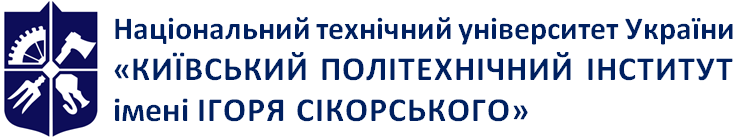 Кафедра обчислювальної технікиКОМП’ЮТЕРНА ЕЛЕКТРОНІКАРобоча програма навчальної дисципліни (Силабус)КОМП’ЮТЕРНА ЕЛЕКТРОНІКАРобоча програма навчальної дисципліни (Силабус)КОМП’ЮТЕРНА ЕЛЕКТРОНІКАРобоча програма навчальної дисципліни (Силабус)Рівень вищої освітиПерший (бакалаврський)               Галузь знань12 Інформаційні технологіїСпеціальність123 Комп’ютерна інженеріяОсвітня програмаКомп’ютерні системи та мережіСтатус дисципліниНормативна Форма навчанняочна(денна), заочнаРік підготовки, семестр2 курс, весняний семестр Обсяг дисципліни5  кредитів  (150 годин)       Семестровий контроль/ контрольні заходиЕкзаменРозклад занять// rozklad.kpi.ua   Мова викладанняУкраїнськаІнформація про 
керівника курсу / викладачівЛектор: ст. преп. Виноградов Юрій МиколайовичЛабораторні: ст. преп. Виноградов Юрій МиколайовичРозміщення курсуЛекційний матеріал: comsys.kpi.ua Методичні рекомендації: comsys.kpi.ua  Назви розділів і темКількість годинКількість годинКількість годинКількість годинКількість годинНазви розділів і темВсьогоу тому числіу тому числіу тому числіу тому числіНазви розділів і темВсьогоЛекціїПрактичні Лабораторні роботиСРС12333456Розділ 1.  Основи аналогових та імпульсних електронних пристроївРозділ 1.  Основи аналогових та імпульсних електронних пристроївРозділ 1.  Основи аналогових та імпульсних електронних пристроївРозділ 1.  Основи аналогових та імпульсних електронних пристроївРозділ 1.  Основи аналогових та імпульсних електронних пристроївРозділ 1.  Основи аналогових та імпульсних електронних пристроївРозділ 1.  Основи аналогових та імпульсних електронних пристроївРозділ 1.  Основи аналогових та імпульсних електронних пристроївТема 1.1  Комп'ютерна електроніка, сучасна класифікація, основні принципи й визначення.61,01,01,0-23,0Тема 1.2 Лінійні кола електронних пристроїв і їх характеристики. Властивості реальних пасивних компонентів.41,01,01,0--3,012333456Тема 1.3	Основні властивості p – n переходів і їх моделі. Напівпровідникові діоди і їх різновиди.82,02,02,0--6,0Тема 1.4	Біполярний транзистор, його моделі і особливості схемотехніки.41,01,01,0--3,0Тема 1.5	Польові транзистори, особливості його схем включення.41,01,01,0--3,0Тема 1.6	Фотоелектронні прилади і пристрої відображення інформації.882,02,0--6,0Тема 1.7	Основні властивості аналогових підсилювальних пристроїв.441,01,0--3,0Тема 1.8	Біполярні каскади із спільною базою (СБ) і емітерні повторювачі (схеми із спільним колектором – СК )661,01,0-23,0Тема 1.9	Каскади на польових транзисторах.661,01,0-23,0Тема 1.10	Джерела струму і напруги. Струмові дзеркала.441,01,0--3,0Тема 1.11	Диференціальні каскади882,02,0-26,012233456Тема 1.12	Комплементарні і квазікомплементарні схеми882,02,0--6,0Тема 1.13	Операційні підсилювачі (ОУ). Динамічні властивості ОУ.10102,02,0-26,0Тема 1.14	Перетворювачі аналогових сигналів на операційних підсилювачах.10102,02,0-26,0Тема 1.15	Функціональні перетворювачі на базі операційного підсилювача.882,02,0--6,01.16	Модульна контрольна робота №1882,02,0--6,0Разом за розділом 11141142424-1278Розділ №2 „ Пристрої цифрової електроніки”Розділ №2 „ Пристрої цифрової електроніки”Розділ №2 „ Пристрої цифрової електроніки”Розділ №2 „ Пристрої цифрової електроніки”Розділ №2 „ Пристрої цифрової електроніки”Розділ №2 „ Пристрої цифрової електроніки”Розділ №2 „ Пристрої цифрової електроніки”Розділ №2 „ Пристрої цифрової електроніки”Тема 2.1	Робота напівпровідникових приладів у ключовому режимі.7,02,02,02,043,0Тема 2.2	Тригерні і генераторні пристрої.8,02,02,024,0Тема 2.3	Базові логічні елементи.8,02,02,024,0Тема 2.4	Напівпровідникові запам’ятовуючі пристрої.5,02,02,03,012334456Тема 2.5	Логічні пристрої з програмованими характеристиками.6,02,02,04,0Тема 2.6	Основні шляхи та концепції розвитку Комп’ютерної електроніки2,02,02,0Разом за розділом 2361212--618Разом15036361896Всього в семестрі:15036361896Назви розділів і темКількість годинКількість годинКількість годинКількість годинКількість годинНазви розділів і темВсьогоу тому числіу тому числіу тому числіу тому числіНазви розділів і темВсьогоЛекціїЛабораторні роботиСРС1234556Розділ 1.  Основи аналогових та імпульсних електронних пристроївРозділ 1.  Основи аналогових та імпульсних електронних пристроївРозділ 1.  Основи аналогових та імпульсних електронних пристроївРозділ 1.  Основи аналогових та імпульсних електронних пристроївРозділ 1.  Основи аналогових та імпульсних електронних пристроївРозділ 1.  Основи аналогових та імпульсних електронних пристроївРозділ 1.  Основи аналогових та імпульсних електронних пристроївТема 1.1  Комп'ютерна електроніка, сучасна класифікація, основні принципи й визначення.51,0-4Тема 1.2 Лінійні кола електронних пристроїв і їх характеристики. Властивості реальних пасивних компонентів.51,0---41234556Тема 1.3	Основні властивості p – n переходів і їх моделі. Напівпровідникові діоди і їх різновиди.88,0Тема 1.4	Біполярний транзистор, його моделі і особливості схемотехніки.10-228,0Тема 1.5	Польові транзистори, особливості його схем включення.88,0Тема 1.6	Фотоелектронні прилади і пристрої відображення інформації.8--8,0Тема 1.7	Основні властивості аналогових підсилювальних пристроїв.2---2,0Тема 1.8	Біполярні каскади із спільною базою (СБ) і емітерні повторювачі (схеми із спільним колектором – СК )88,0Тема 1.9	Каскади на польових транзисторах.44,0Тема 1.10	Джерела струму і напруги. Струмові дзеркала.88,0Тема 1.11	Диференціальні каскади88,01234556Тема 1.12	Комплементарні і квазікомплементарні схеми88,0Тема 1.13	Операційні підсилювачі (ОУ). Динамічні властивості ОУ.88,0Тема 1.14	Перетворювачі аналогових сигналів на операційних підсилювачах.88,0Тема 1.15	Функціональні перетворювачі на базі операційного підсилювача.8-8,0Разом за розділом 11062-22102Розділ №2 „ Пристрої цифрової електроніки”Розділ №2 „ Пристрої цифрової електроніки”Розділ №2 „ Пристрої цифрової електроніки”Розділ №2 „ Пристрої цифрової електроніки”Розділ №2 „ Пристрої цифрової електроніки”Розділ №2 „ Пристрої цифрової електроніки”Розділ №2 „ Пристрої цифрової електроніки”Тема 2.1	Робота напівпровідникових приладів у ключовому режимі.1028,08,0Тема 2.2	Тригерні і генераторні пристрої.88,08,0Тема 2.3	Базові логічні елементи.8,08,08,01234556Тема 2.4	Напівпровідникові запам’ятовуючі пристрої.8,08,08,0Тема 2.5	Напівпровідникові запам’ятовуючі пристрої..8,08,08,0Тема 2.6	Основні шляхи та концепції розвитку Комп’ютерної електроніки22Разом за розділом 2442-24040Разом44142142    .  .  .Всього в семестрі:1504-4142142№з/пНазва теми, що виноситься на самостійне опрацюванняКількістьгодин СРС1Комп'ютерна електроніка, сучасна класифікація, основні принципи та визначення62Лінійні кола електронних пристроїв і їх характеристики. Властивості реальних пасивних компонентів.63Основні властивості p – n переходів і їх моделі. Напівпровідникові діоди і їх різновиди.34Біполярний транзистор, його моделі і особливості схемотехніки.35Польові транзистори, особливості його схем включення.66Фотоелектронні прилади і пристрої відображення інформації.37Основні властивості аналогових підсилювальних пристроїв38Біполярні каскади із спільною базою (СБ) і емітерні повторювачі (схеми із спільним колектором – СК )39Каскади на польових транзисторах310Джерела струму і напруги. Струмові дзеркала311Диференціальні каскади612Комплементарні і квазікомплементарні схеми613Операційні підсилювачі (ОУ). Динамічні властивості ОУ.614Перетворювачі аналогових сигналів на операційних підсилювачах.615Функціональні перетворювачі на базі операційного підсилювача.6Модульна контрольна робота6Робота напівпровідникових приладів у ключовому режимі3Тригерні і генераторні пристрої.4Базові логічні елементи.4Напівпровідникові запам’ятовуючі пристрої.3Напівпровідникові запам’ятовуючі пристрої4разом96№з/пНазва теми, що виноситься на самостійне опрацюванняКількістьгодин СРС1Комп'ютерна електроніка, сучасна класифікація, основні принципи та визначення8,02Лінійні кола електронних пристроїв і їх характеристики. Властивості реальних пасивних компонентів.8,03Основні властивості p – n переходів і їх моделі. Напівпровідникові діоди і їх різновиди.8,04Біполярний транзистор, його моделі і особливості схемотехніки.8,05Польові транзистори, особливості його схем включення.8,06Фотоелектронні прилади і пристрої відображення інформації.8,07Основні властивості аналогових підсилювальних пристроїв2,08Біполярні каскади із спільною базою (СБ) і емітерні повторювачі (схеми із спільним колектором – СК )8,09Каскади на польових транзисторах4,010Джерела струму і напруги. Струмові дзеркала8,011Диференціальні каскади8,012Комплементарні і квазікомплементарні схеми8,013Операційні підсилювачі (ОУ). Динамічні властивості ОУ.8,014Перетворювачі аналогових сигналів на операційних підсилювачах.8,015Функціональні перетворювачі на базі операційного підсилювача.8,016Робота напівпровідникових приладів у ключовому режимі8,017Тригерні і генераторні пристрої.8,018Базові логічні елементи.8,019Напівпровідникові запам’ятовуючі пристрої.8,020Напівпровідникові запам’ятовуючі пристрої8,0разом142,0Вид навчальної роботиВсього за видомроботиВиконання та захист лабораторної роботи № 16Виконання та захист лабораторної роботи № 26Виконання та захист лабораторної роботи № 36Виконання та захист лабораторної роботи № 46Виконання та захист лабораторної роботи № 56Виконання та захист лабораторної роботи № 66Виконання та захист лабораторної роботи № 76Виконання та захист лабораторної роботи № 86Виконання та захист лабораторної роботи № 96Rп54Екзамен                                                                                                      (Rе)46Усього за семестр (R= Rп + Rе)100Кількість балівОцінка100-95Відмінно94-85Дуже добре84-75Добре74-65Задовільно64-60ДостатньоМенше 60НезадовільноНе виконані умови допускуНе допущено